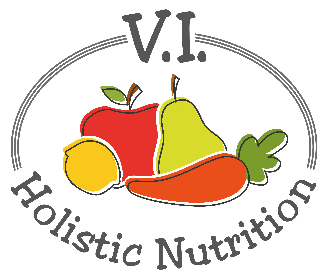 BEAN AND PASTA SALADHere’s another E2 recipe which makes a good lunch.  The original recipe calls for whole wheat orzo but I couldn’t find it so any whole wheat or gluten free pasta will do.Makes 1 medium servingIngredients:¼ cup + 1 Tbs. whole wheat pasta (orzo if possible) or brown rice pasta1 cup baby kale, chopped fine2 Tbs. fresh parsley, chopped fine¼ red pepper, diced¼ can no-salt canned black beans (or 1/3 cup precooked)2 Tbs. walnuts, chopped1 Tbs. water½ tsp. mustard½ tsp. paprika¼ tsp. chili powder¼ limeOptional:  Sea salt and pepper, hot sauce or cayenne pepperMethod:Cook the whole wheat orzo according to the directions on the package. When ready, drain the water. In a small bowl, whisk together the dressing ingredients: water, mustard, chili powder, and paprika. Chop the baby kale and fresh parsley into tiny pieces. Dice the red pepper.Drain and rinse the canned black beans.In a larger bowl, mix together the vegetables, pasta, beans, and dressing. Squeeze a lime wedge over the dish, and add additional seasoning (salt and pepper) to taste. Add hot sauce or cayenne pepper for additional flavor.